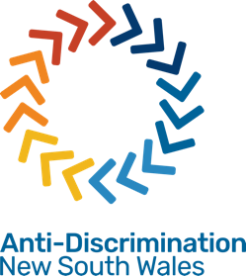 Anti-Discrimination NSW（新州反歧视委员会）投诉表目录A部分 – 关于你本人，投诉人	2	B部分：你在投诉谁？	4	C部分：你的投诉是关于什么？	5	D部分：代理授权	6我们是做什么的？Anti-Discrimination NSW（新州反歧视委员会）处理歧视、性骚扰、诋毁和迫害投诉。如果我们需要有关你的投诉的更多信息，我们将与你联系。填写此表并发送给我们，即表明你同意我们使用你的信息进行评估、调查和调解等投诉程序。如果我们受理了你的投诉展开调查，你的投诉将提供给你投诉的人或机构（称为被投诉人），而且如有必要，还将提供给可能与调查有关的其他人。通过提交本表，你即同意我们向被投诉人和其他人发送此表和你提供的其他材料。关于其他人的信息除非其他人同意，否则请不要包括其他人的个人信息，但你不需要你投诉的人（被投诉人）的同意。问题如果你对投诉程序或填写此表有疑问，请发电邮至complaintsadb@justice.nsw.gov.au 或拨打02 9268 5544 或1800 670 812联系我们的咨询服务。如何投诉将此投诉表发电邮至complaintsadb@justice.nsw.gov.au或将此投诉表寄至：Anti-Discrimination NSW（新州反歧视委员会）, Locked Bag 5000, Parramatta NSW 2124请注意，如果通过邮寄发送投诉，会有一些延迟。A部分 – 关于你本人，投诉人如果你不希望将你的联系方式发给被投诉人，请在另一份文件中提供。请提供任何帮助你投诉的人的详细信息，例如代言人、工会代表或法定代表人。我们会将所有信件发送给你（投诉人）， 除非你要求我们不要发送给你。代表他人投诉（如果你在为投诉人提出投诉）只有当你在为投诉人提出投诉时，才填写本部分。请在此处提供你的详细信息。B部分：你在投诉谁？被投诉人1被投诉人2 （可选）C部分：你的投诉是关于什么？请访问我们的网站：antidiscrimination.nsw.gov.au，了解在新南威尔士州属于违法的歧视类型，或拨打 02 9268 5544或1800 670 812与我们联系。请不要发送任何其他信息。如果你需要提供更多信息，我们会通知你。将此投诉表发电邮至complaintsadb@justice.nsw.gov.auD 部分：代理授权投诉人必须同意你代表他们投诉隐私声明你提供的个人信息受隐私法的保护，包括Privacy and Personal Information Protection Act 1998（《1998 年隐私和个人信息保护法》）和Health Records and Information Privacy Act 2002（《2002 年健康记录和信息隐私法》）。Anti-Discrimination NSW（新州反歧视委员会）使用你在本表和其他通信中提供的个人信息，来履行Anti-Discrimination Act 1977（《1977年反歧视法》）规定的法定职能。这些职能包括调查和调解有关非法歧视的投诉，以及研究和调查歧视问题。这意味着，投诉表和其他相关信息将提供给被投诉人（被投诉的人、公司或机构）。如果我们将你的信息用于研究目的，我们将不允许公开任何个人识别信息。通过向Anti-Discrimination NSW（新州反歧视委员会）提交投诉，你即同意我们使用你提供的这些信息来履行这些法定职能。有关收集和使用你的个人信息的详情，以及你对Anti-Discrimination NSW（新州反歧视委员会）持有的有关你的信息的权利，请与我们联系。 称谓：名：姓：地址：城区：邮政编码：电子邮件：电话：手机：你希望我们如何联系你？ 电子邮件 电话（可选）你用什么代词（例如他/他，她/她，他们/他们）？ （可选）你希望我们用什么名字来称呼你？ 你必须向我们提供你的姓名和地址，以便我们能处理你的投诉。你希望我们如何联系你？ 电子邮件 电话（可选）你用什么代词（例如他/他，她/她，他们/他们）？ （可选）你希望我们用什么名字来称呼你？ 你必须向我们提供你的姓名和地址，以便我们能处理你的投诉。如果你需要帮助参与投诉程序，例如，因为你有残疾，或者英语不是你的第一语言，请告诉我们。如果你需要，ADNSW（新州反歧视委员会）可以安排翻译此表格。如果你需要帮助参与投诉程序，例如，因为你有残疾，或者英语不是你的第一语言，请告诉我们。如果你需要，ADNSW（新州反歧视委员会）可以安排翻译此表格。称谓：名：姓：职位：机构：地址：城区：邮政编码：电子邮件：电话：手机：称谓：名：姓：地址：城区：邮政编码：电子邮件：电话：手机：你与投诉人的关系？你与投诉人的关系？你希望我们如何联系你？ 电子邮件 电话你希望我们如何联系你？ 电子邮件 电话你希望我们如何联系你？ 电子邮件 电话如果你在为投诉人提出投诉，请让他们填写D部分：代理授权。如果你在为投诉人提出投诉，请让他们填写D部分：代理授权。如果你在为投诉人提出投诉，请让他们填写D部分：代理授权。姓名或机构名称：姓名或机构名称：ABN（如相关）：ABN（如相关）：地址：城区：邮政编码：电子邮件：电话：手机：你和该被投诉人是什么关系？你和该被投诉人是什么关系？你和该被投诉人是什么关系？姓名或机构名称：姓名或机构名称：ABN（澳大利亚商业号码）（如相关）：ABN（澳大利亚商业号码）（如相关）：地址：城区：邮政编码：电子邮件：电话：手机：你和该被投诉人是什么关系？你和该被投诉人是什么关系？你和该被投诉人是什么关系？如果有两个以上的被投诉人，请提供他们的详细信息。你是否就此向其他机构提出过投诉？如果是，是哪一个机构？什么时候？我投诉是因为我认为我经历了： 歧视，因为我的 年龄，你的年龄是多大？ 残疾（包括疾病和假定的残疾），你的残疾是什么？ 同性恋（包括假定的同性恋） 婚姻或家庭状况，你的婚姻或家庭状况是什么？ 种族（包括肤色、国籍、血统、民族、民族宗教、国家原籍），你的种族是什么？ 性别（包括怀孕和哺乳），你的性别是什么？ 照顾者责任（仅限工作），你的照顾责任是什么？ 变性身份（包括假定的变性身份） 性骚扰 中伤（煽动对个人或群体的严重仇恨、蔑视或嘲笑的公开行为）	 种族	 宗教（包括宗教信仰、隶属关系或活动，以及没有宗教信仰、隶属关系或活动），您的宗教信仰是什么？     	 艾滋病毒感染状况	 跨性别身份	 同性恋 迫害，因为我因上述理由之一提出了投诉，或帮助某人提出了投诉歧视是在哪里发生的？ 工作 商品和服务 教育 住宿  注册俱乐部 其他（请说明）： 发生了什么事？描述你投诉的事件，包括任何日期、地点和任何相关人员。如果事件发生在12个月以前，委员会主席可能会拒绝受理投诉。如果事件发生在12个月以前，是什么阻止了你在当时提出投诉？你受到了怎样的影响？你想要向被投诉人寻求什么结果？（可选）投诉人姓名：本人                      （投诉人）同意                     （获授权代表投诉人行事的人的姓名）在投诉过程中的任何时候代表我行事，直到投诉在Anti-Discrimination NSW（新州反歧视委员会）结案为止。我可以随时以书面形式告知Anti-Discrimination NSW（新州反歧视委员会）撤回该同意，不再希望上述人员代表我行事。本人                      （投诉人）同意                     （获授权代表投诉人行事的人的姓名）在投诉过程中的任何时候代表我行事，直到投诉在Anti-Discrimination NSW（新州反歧视委员会）结案为止。我可以随时以书面形式告知Anti-Discrimination NSW（新州反歧视委员会）撤回该同意，不再希望上述人员代表我行事。日期：